BIPOC Farmers in the South Sound: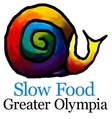  Today and in History 
Very partial listing, send additions to laurel.lodge@comcast.netBIPOC Farmers Today – South SoundNarratives about the farmers/farms with an * are available on the Slow Food website Blackbird Farm, Littlerock, (chicken, lamb, CSA vegetables) Jen Witherspoon. Bunkhouse Acres, Elma (vegetable CSA), Black lead CSA farm started in 2021. Four Elements Farm, Puyallup, (vegetable CSA, U-Pick Blueberry), Amy Moreno-Sills and Agustin, press story *Haki Farmers Collective, Lacey, (grains, greens, roots from farmers of color traditions), Mercy Kariuki-McGee and daughter, video Hollingsworth Cannabis Company , Shelton, (greenhouse grown cannabis) Joy and Raft Hollingsworth. Jose Torres Dairy, Elma (dairy cattle and milk production) Jose Torres, Jose Torres. Local Color Farm and Fiber, Puyallup River Valley, (flowers and fiber), Emily Tzeng and Brian Love.  *Ninth Heaven Herbs & Vegetables, Olympia (Asian vegetables), Debbie Leung, at the Olympia Farmers Market in the 80’s, though no longer growing for sale Debbie stays connected to farming in a variety of ways.  Ojeda Farms, Ethel, (flowers, blueberries), Gonzalo and Maria Ojeda, Olympia Farmers Market, Seattle Wholesale Growers Market. *Rancho Durango, Shelton, (meat, agritourism), Jesus Echeverria and family. 6 Sidhys Fruit Stand,  Puyallup,(berries), Chet Sidhu, Tumwater Farmers Market.Sky Island Farm, Humtulips, (vegetable, herb, fruit, and flower), Bil Thorne and Katherine Harwell. BIPOC Farmers in History – South SoundBefore the Treaty Era (before 1850s)Camas Farming: Pre-settlers local tribal oyster farming and camas farming – since time immemorial.Oyster Farming: some reference in the book Katie Kettle Gale.Sheep Herding: Hawaiian sheep herder employees that were called Kanakas (indentured servants) were the first non-Nisqually People to inhabit the Yelm prairie in 1830 - https://www.pacific-hwy.net/yelm.htm Sheep/horses/grain: 1840s indigenous sheepherders at the Tenalquot Farm in the 1840s by Rainer WA at Hudson’s Bay Company’s with its sheep and horses. (See Drew Crooks story). Description of sheepherders work. Dog-hair wool: Unique to this area was dog animal husbandry for fiber (Dale Croes)  Settler Farmstead: George Bush (African American) took the Oregon Trail here in 1844 to farm on what is still called Bush Prairie Farm. See Thurston County: Water, Woods and Prairies by Shanna Stevenson, Chapter 1.Herb fields: (managed through burning fields), Thurston County: Water, Woods and Prairies, page 17.Panel Discussion (YouTube video 2021) with these historians about the Puget Sound Treaty Wars.Treaty Era to Statehood 1850s to 1950sSettler Farmstead: Betsy Edgars, Yakima Tribe, and husband John (former Hudson Bay Company employee, white) first farmers on the Yelm Prairie https://www.pacific-hwy.net/yelm.htm.Settler Farmstead: William Owen Bush, oldest son of George Bush was a nationally known farmer who won prizes for his grain at the Centennial Exposition in Philadelphia in 1876, at the Columbian World Exposition in 1893, and at the Pan American Exposition in 1901. Oyster Farming: Katie Kettle Gale, Coast Salish woman who was an Oyster Farmer selling in Olympia in the 1890s.Oyster Farming: 1919 Japanese immigrants brought the Pacific Oyster (was called Japanese Oyster prior to WWII) to the west coast - Pearl Oyster Company J. Emy Tsukimoto and Joe Miyagi (described in https://www.historylink.org/File/21070 ) see also The Immigrant Oyster (Ostrea Gigas).Turkey: Margaret Anne Carter Cogwell in 1919 near Rochester, WA sold in Seattle. Thurston County: Water, Woods and Prairies, page 147, coordinated by local historian Sandra Crowell. 